После входа в виртуальный кабинет читателя, введите номер читательского билета и пароль, полученные в библиотеке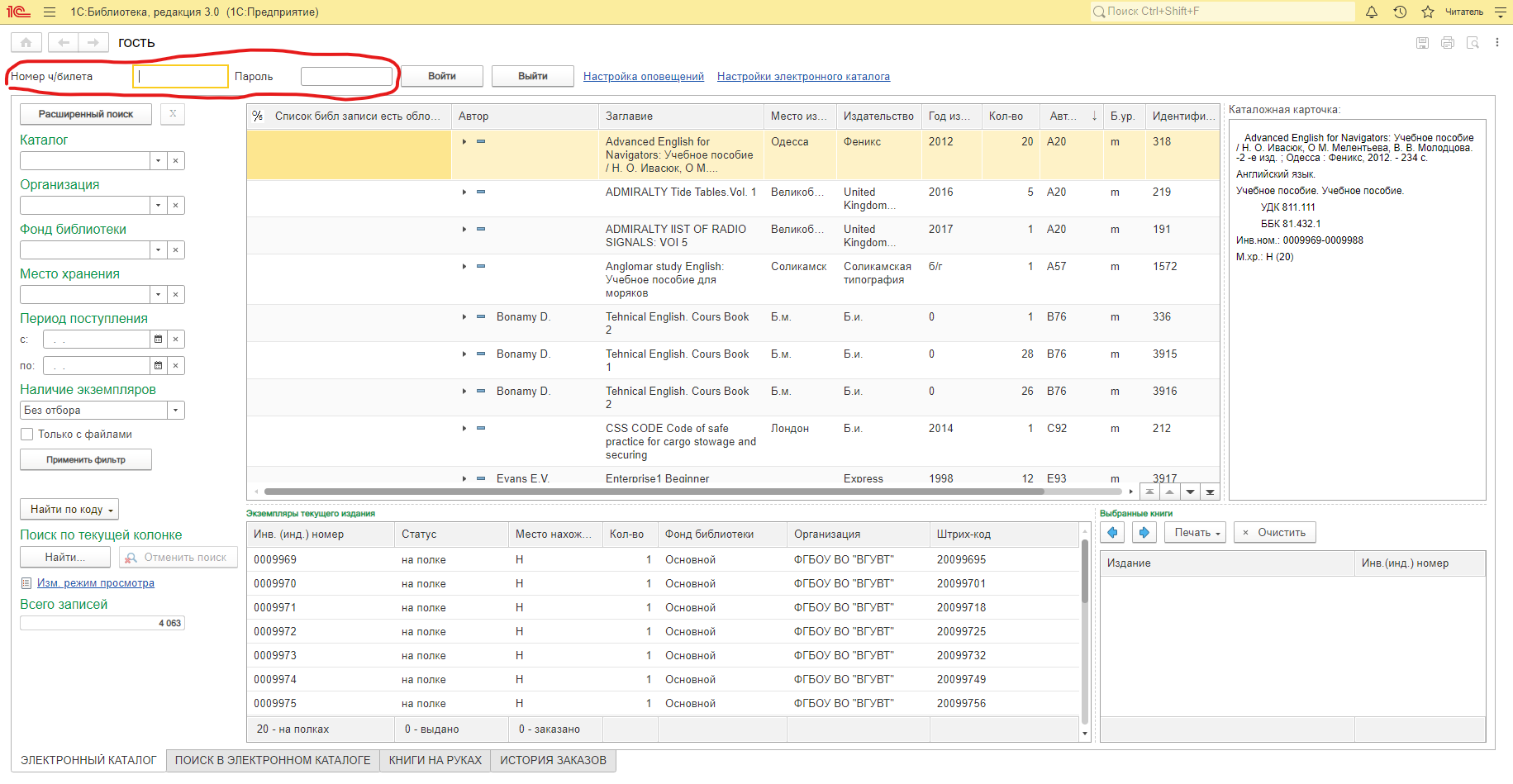 После ввода данных нажмите кнопку «Войти» и дождитесь пока над полями для ввода появится ваше ФИО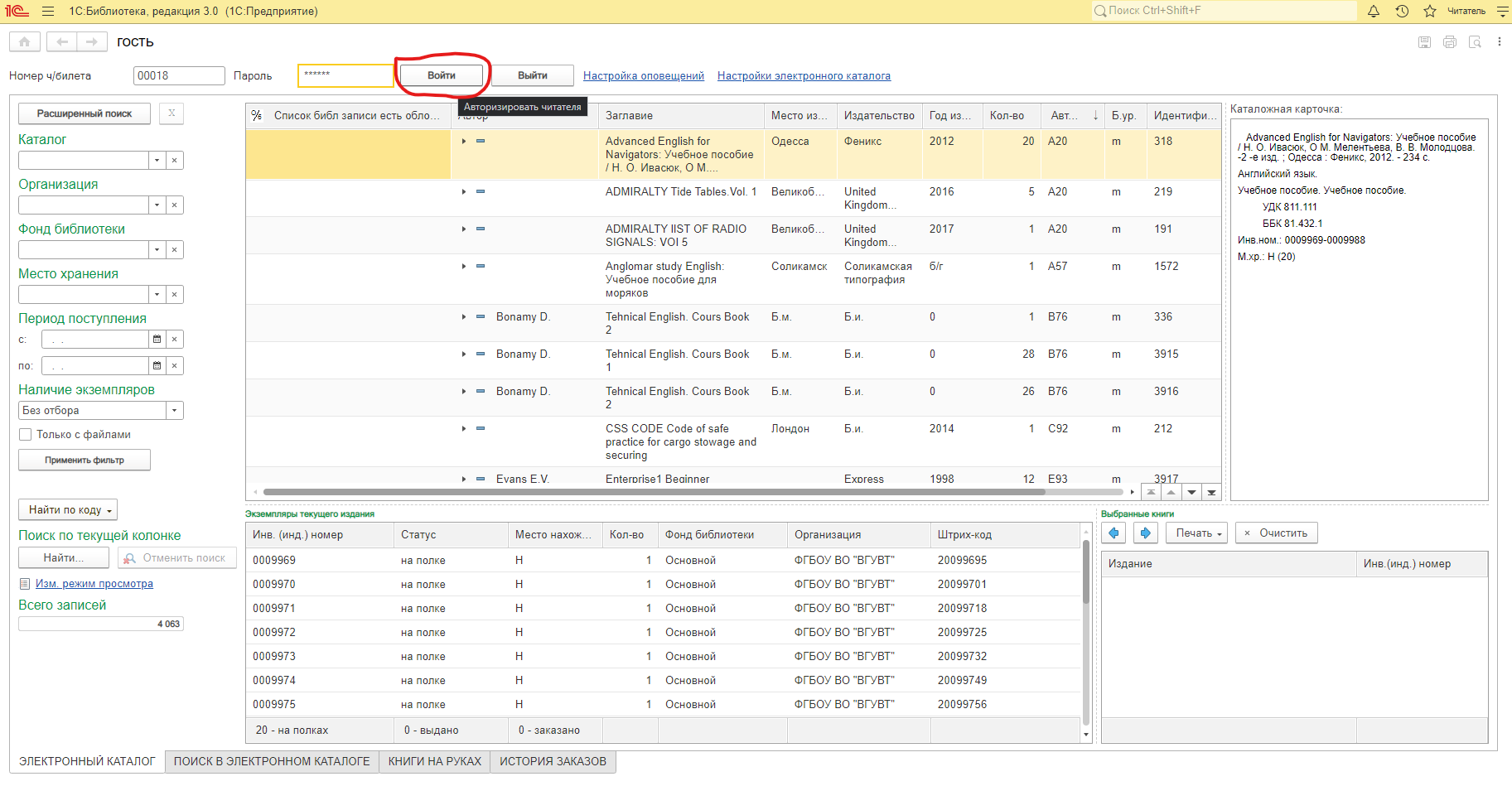 Для поиска нужного экземпляра издания нажмите кнопку «Найти» в левой части окна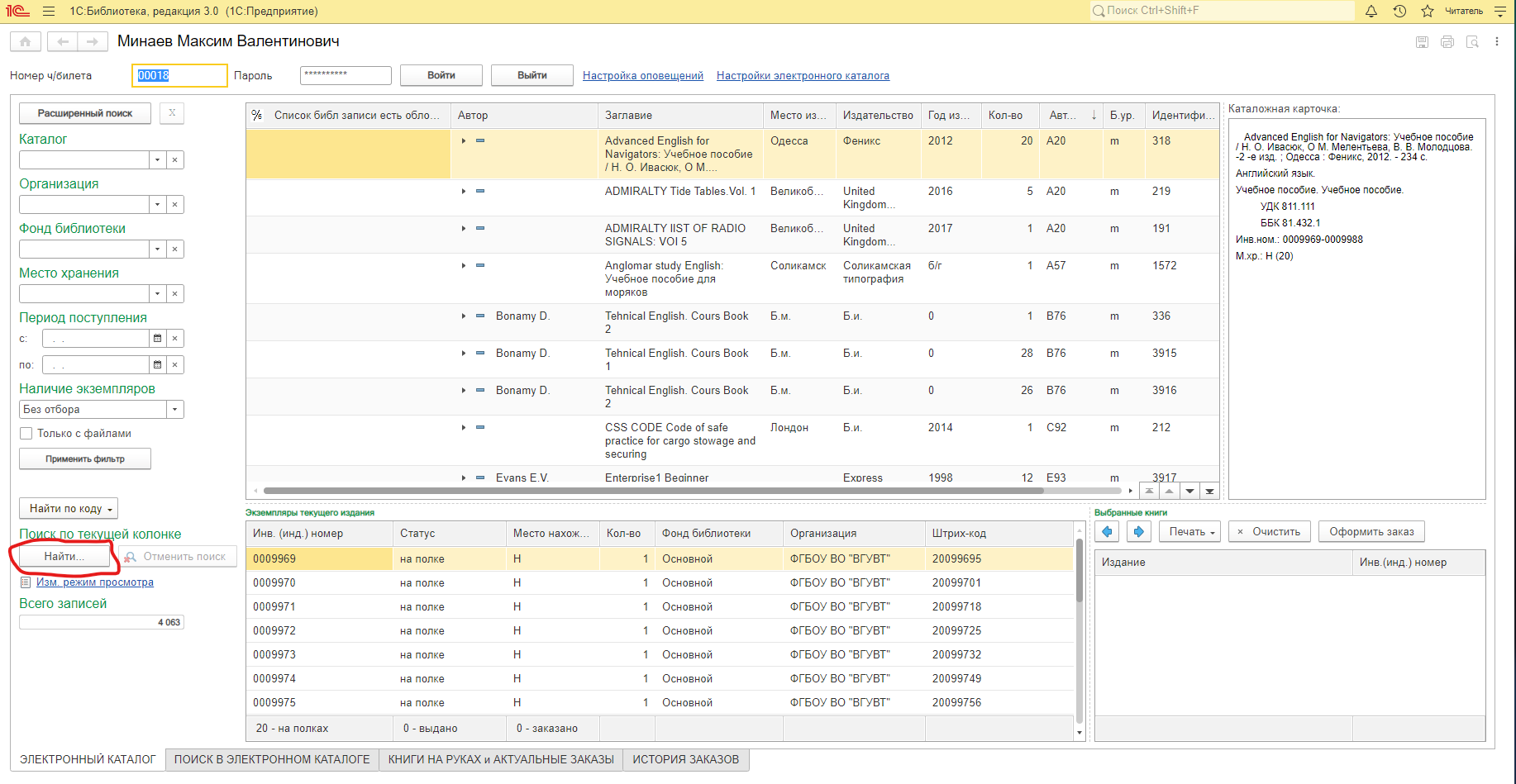 В появившемся окне в поле выбора «Где искать»,  выберите необходимое параметр поиска : Автор, Заглавие и тд.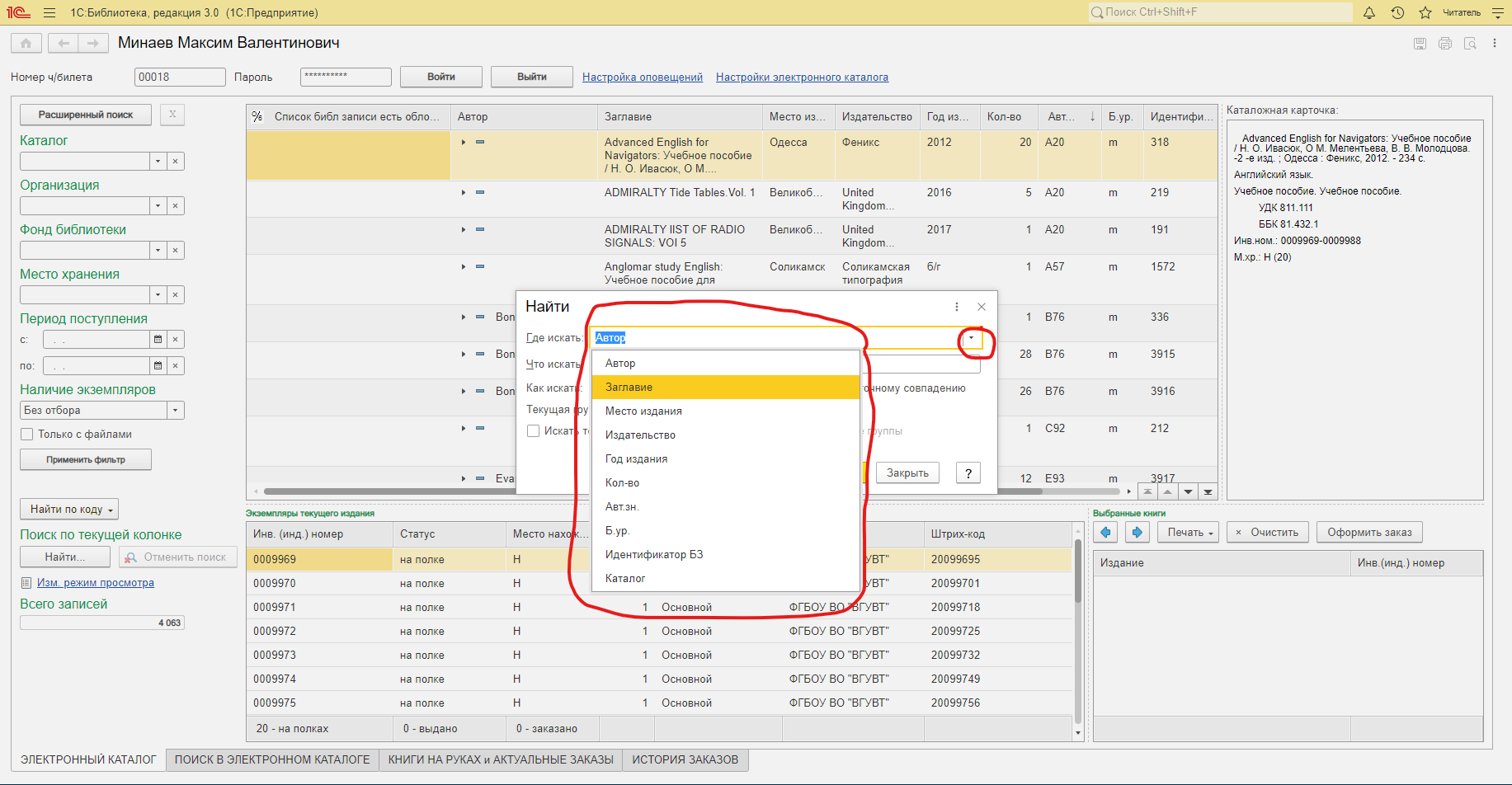 В поле ввода «Что искать» введите Фамилию автора или название книги которую хотите найти и нажмите жёлтую кнопку «Найти»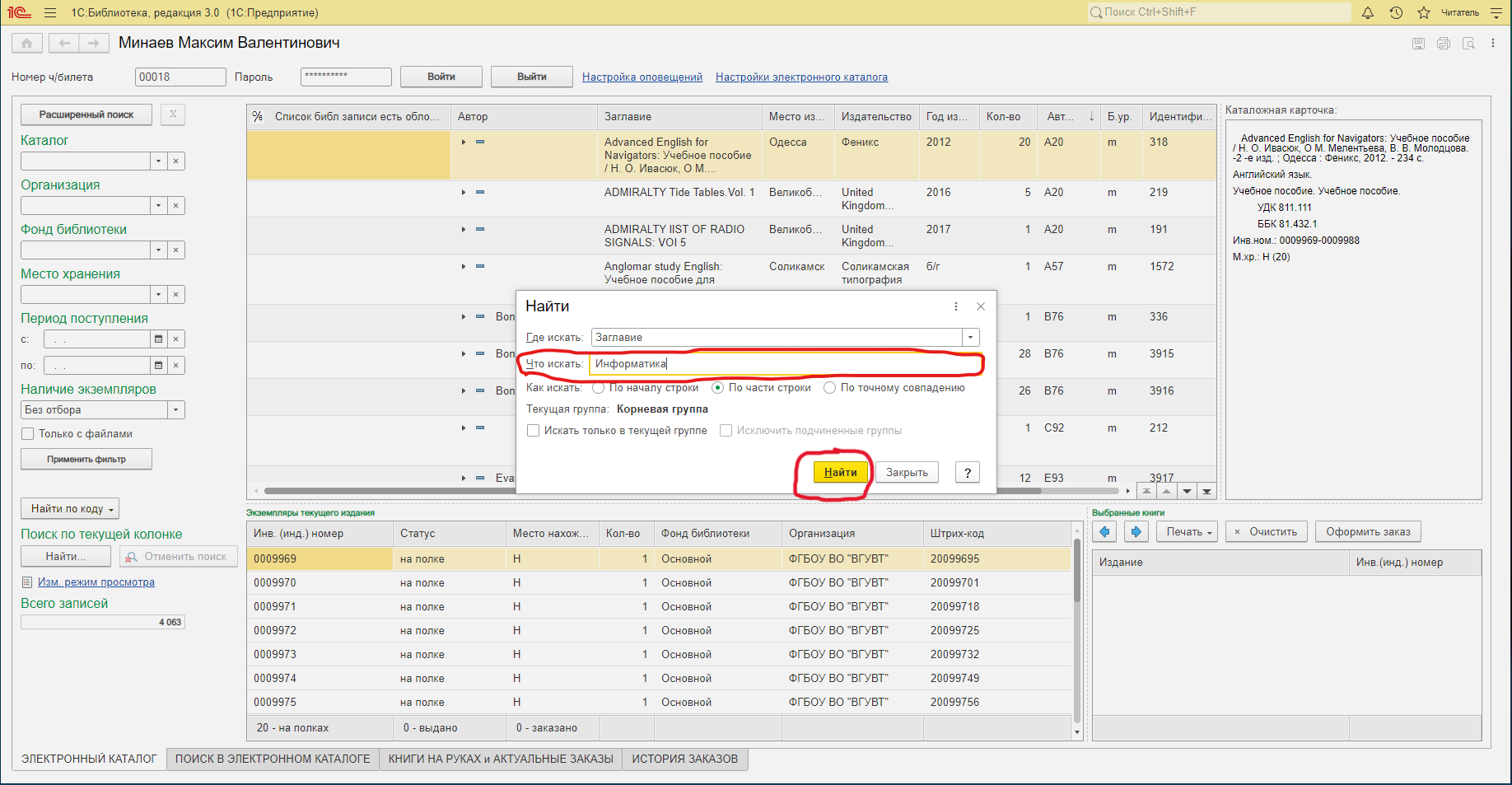 Нажмите на кнопку «Настройка электронного каталога»(1) и установите галочку напротив пункта «Режим выбора»(2), а затем нажмите кнопку «Записать и закрыть»(3)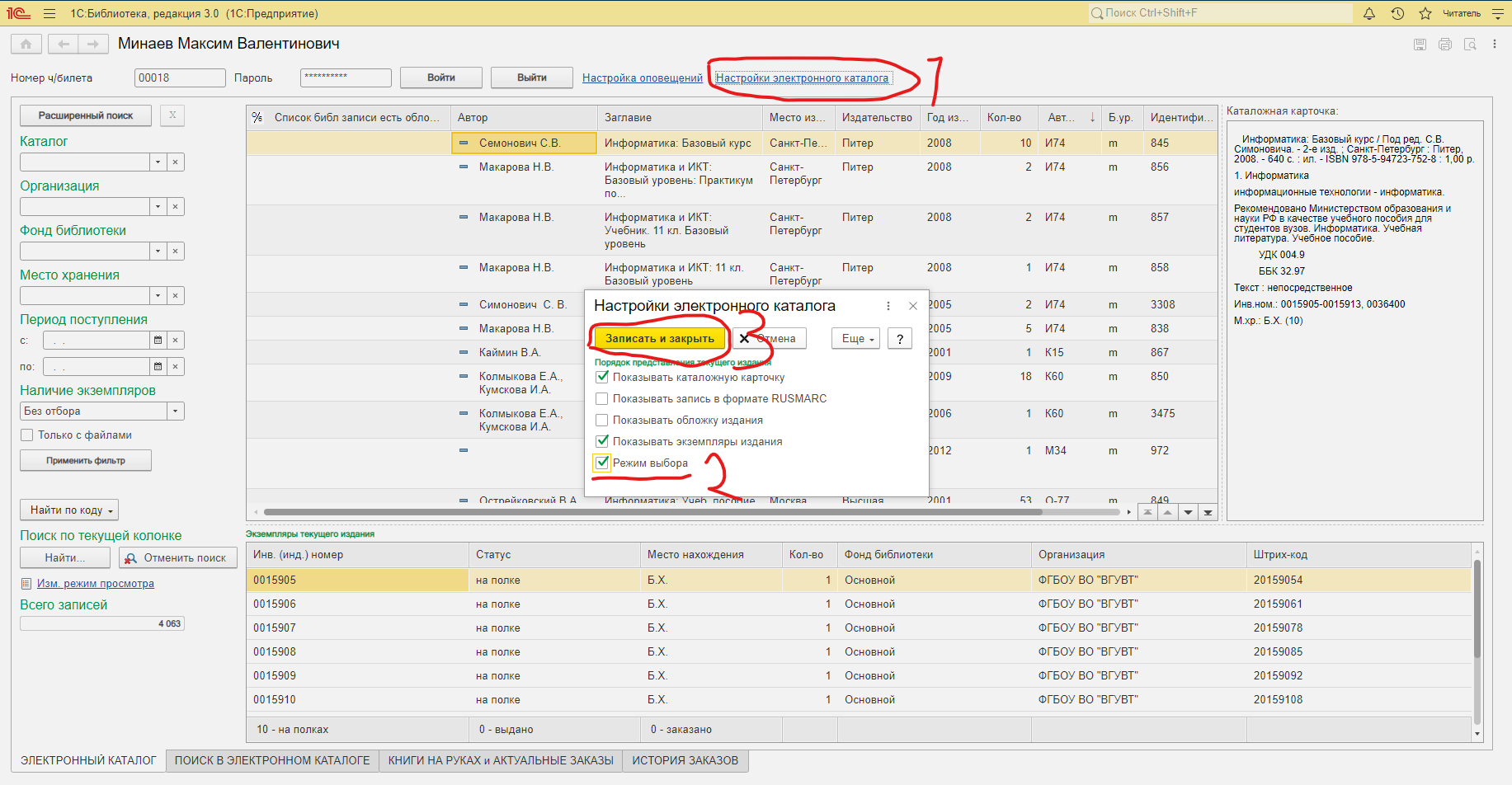 В списке изданий (1) выберите необходимое издание однократным нажатием левой клавиши мыши, затем в списке экземпляров (2) выберите необходимый экземпляр однократным нажатием левой клавиши мыши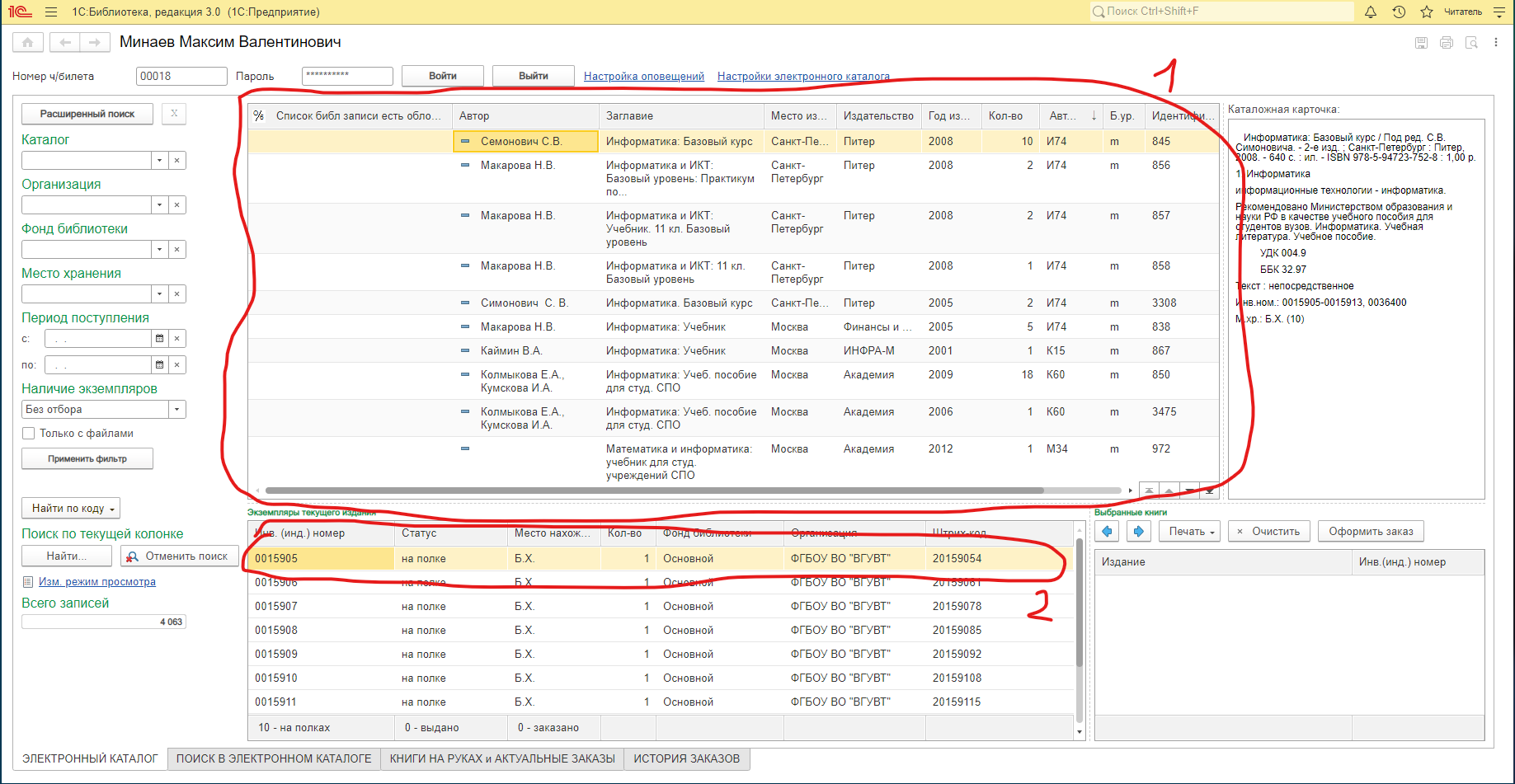 После выбора нужных издания и экземпляра, нажмите кнопку «Выбрать текущий экземпляр»(1), после выбора всех необходимых книг нажмите кнопку «Оформить заказ»(2)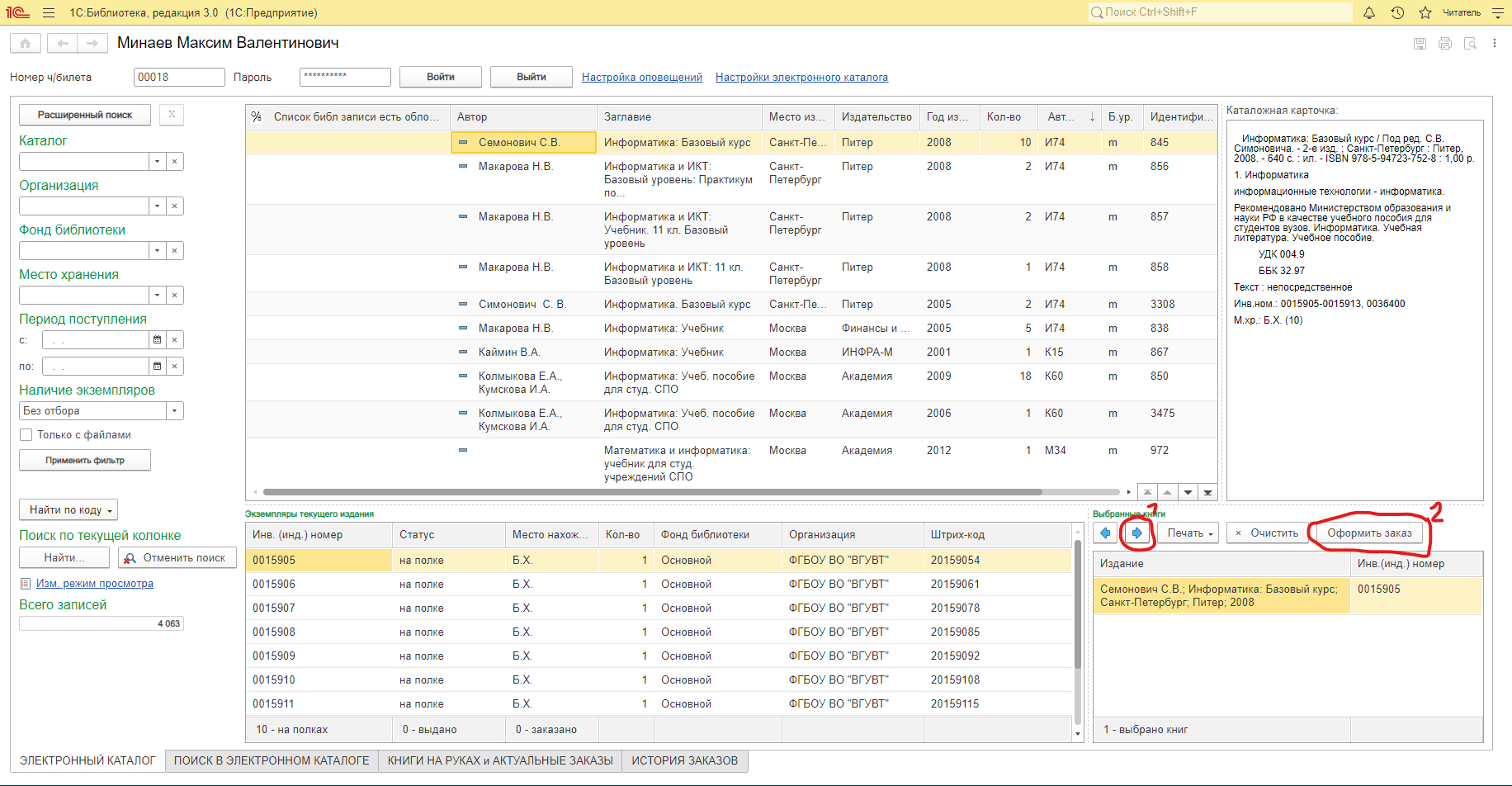 В разделе «Книги на руках и актуальные заказы»  вы можете просмотреть статус своих заказов и список книг, которые находятся у вас на руках. Статус заказа «Обрабатывается» - означает, что заказ принят и в скором времени сотрудники библиотечного центра сформируют егоСтатус заказа «Сформирован» - означает, что ваш заказ сформирован и готов к выдаче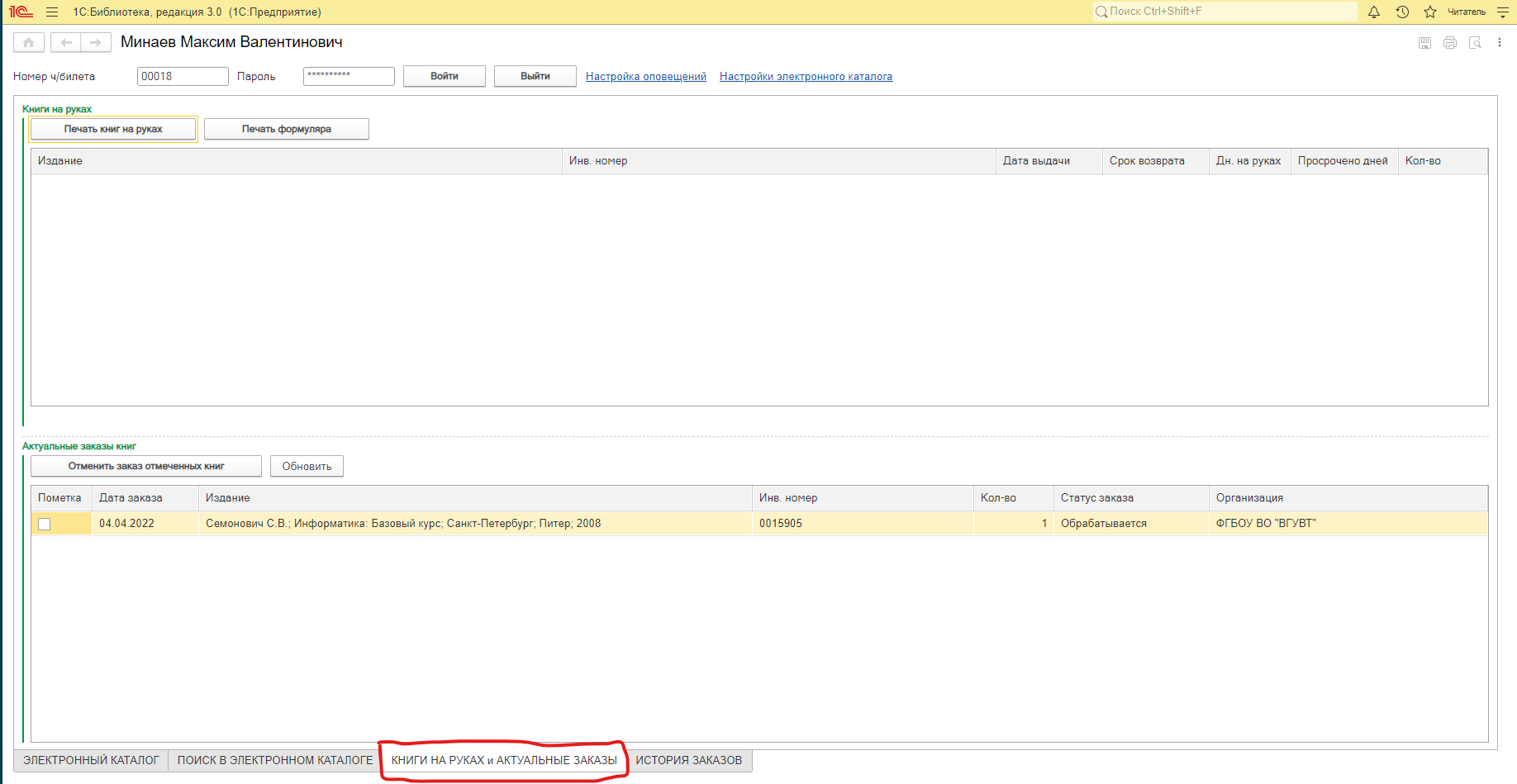 В разделе «История заказов» вы можете просмотреть историю всех заказов, которые вы совершали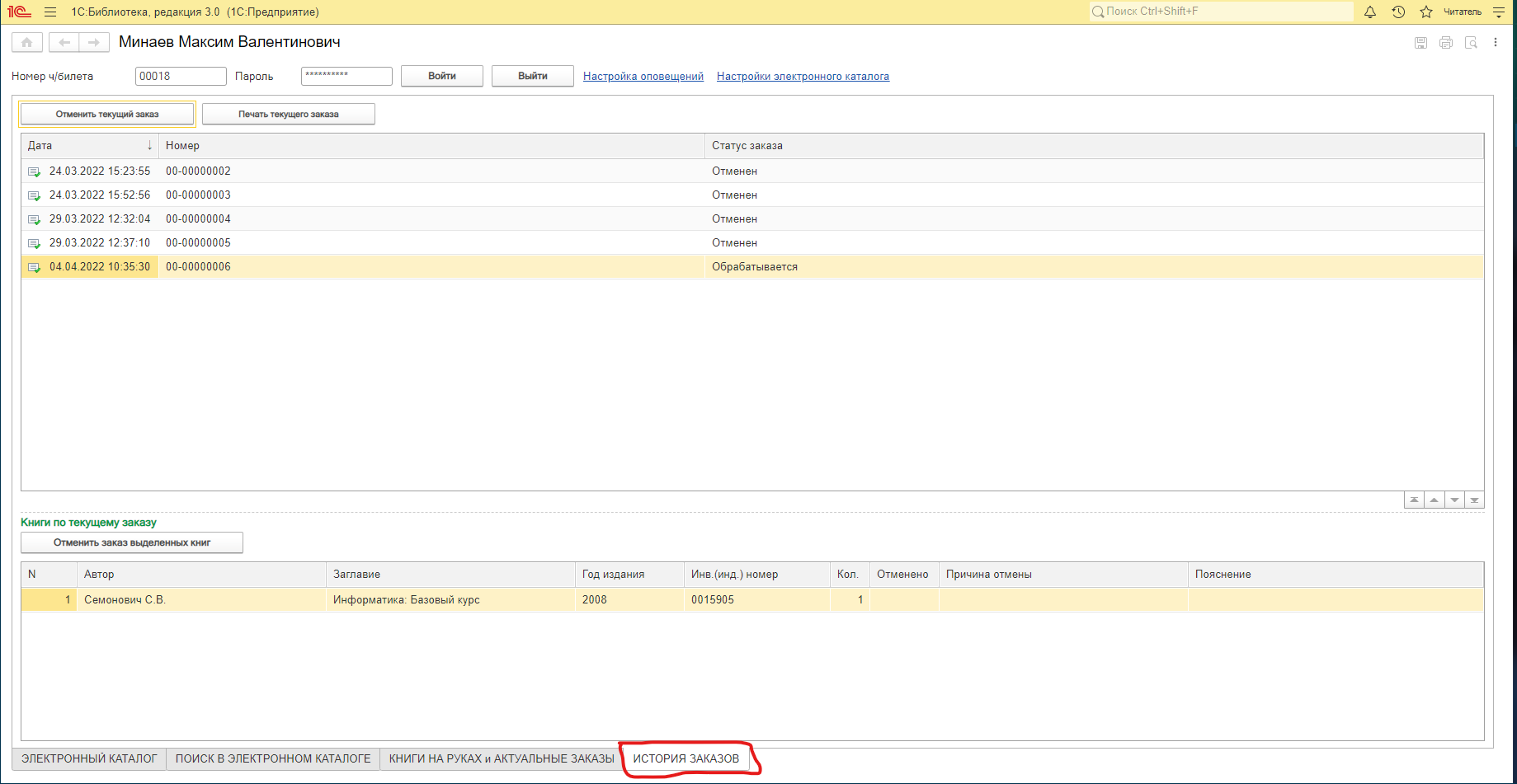 